INVOICE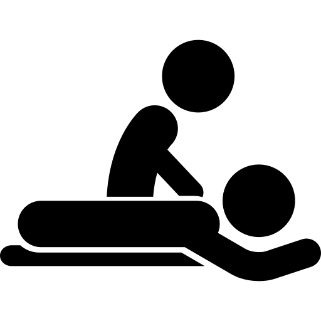 [COMPANY NAME][Address] [Phone Number] [Contact person] [Email]BILL TO:[Address] [Email][Phone Number]Thank you!Item Description/MaterialsDateQTYUnit PriceAmountNotes/Comments:Notes/Comments:SubtotalSubtotalNotes/Comments:Notes/Comments:DiscountDiscountNotes/Comments:Notes/Comments:Tax totalTax totalNotes/Comments:Notes/Comments:PaidPaidPayment Method:Payment Method:Total DueTotal Due